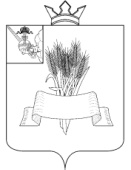 ПРЕДСТАВИТЕЛЬНОЕ СОБРАНИЕСямженского муниципального округаВологодской областиРЕШЕНИЕВ соответствии со статьей 9 Федерального закона от 12 января 1996 года № 8-ФЗ «О погребении и похоронном деле» Представительное Собрание Сямженского муниципального округа Вологодской области РЕШИЛО:1. Утвердить стоимость услуг, предоставляемых согласно гарантированному перечню услуг по погребению, на 2024 год в размере 10500 рублей 00 копеек за одно погребение.2. Признать утратившим силу решение Представительного Собрания Сямженского муниципального округа от 31.01.2023 № 101 «Об утверждении стоимости услуг, предоставляемых согласно гарантированному перечню услуг по погребению».3. Настоящее решение вступает в силу с 1 января 2024 года.4. Настоящее решение подлежит размещению на официальном сайте Сямженского муниципального округа https://35syamzhenskij.gosuslugi.ru в информационно-телекоммуникационной сети Интернет и опубликованию в газете «Восход».от28.12.2023№ 191 Об утверждении стоимости услуг, предоставляемых согласно гарантированному перечню услуг по погребениюОб утверждении стоимости услуг, предоставляемых согласно гарантированному перечню услуг по погребениюОб утверждении стоимости услуг, предоставляемых согласно гарантированному перечню услуг по погребениюОб утверждении стоимости услуг, предоставляемых согласно гарантированному перечню услуг по погребениюПредседатель Представительного Собрания Сямженского муниципального округаВологодской областиО.Н.ФотинаГлава Сямженского муниципального округа Вологодской областиС.Н. Лашков